INTERNETMateriál vznikl v rámci projektu Šance pro všechnyč.proj. CZ.1.07/1.4.00/21.2165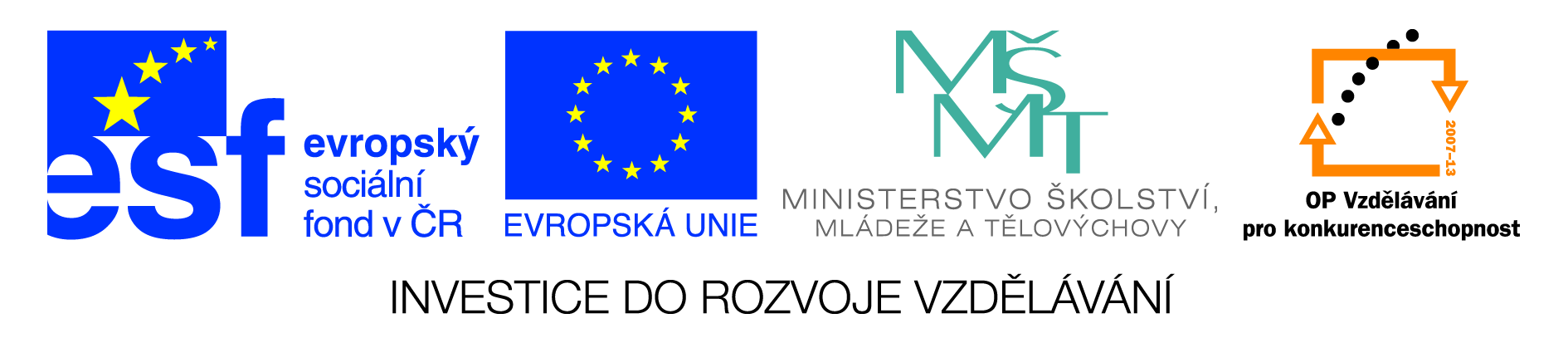 Použité zdroje1.  Růžička Oldř., Nebenführ J.; Počítač pro děti; Computer Press, Praha 20012. Vaníček J., Řezníček P.; Informatika pro základní školy; Computer Press, Brno 2004Internet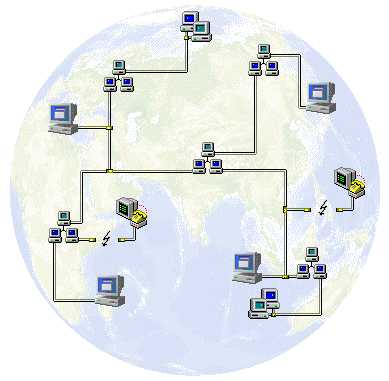 = světová síť počítačů (www = world wide web) Používá se:k získávání nových informacíke komunikacike stahování, sdílení datk nakupováník bankovnictvíHistorie1969 – vytvořena tajná síť počítačů pro vojenské účely v USA (ARPANET)1991 –síť začali využívat i ostatní obyvatelé USA1992 – internet u násCo musí mít počítač, aby na něm fungoval internet1. PŘIPOJENÍ –musí být připojen do sítě ostatních počítačůa) dočasné – dnes už se nepoužíváb) trvalé – počítač se napojí na poskytovatele (provider – provajdr)pomocí modemu – ADSL optickým kabelembezdrátovým mikrovlnným připojenímmobilní sítírozvodné kabely TV (ve městech)bezdrátovou sítí (např. Wi –Fi)2. ADRESA (např. www.mladonovice.cz )  každý uživatel musí mít svou vlastníAdresa se skládá z domén:1. řádu – nelze je koupit (.cz  .sk  .com   .edu)2. řádu – uživatel si ji kupuje a vymýšlí podle sebe3. řádu – často wwwJsou odděleny tečkou.3. PROHLÍŽEČ – program (software), který musí být nainstalovaný v počítačiInternet ExplorerMozilla FireFoxOperaVYHLEDÁVÁNÍ NA INTERNETUVyhledáváme pomocí vyhledávačů:SeznamGoogleYahooAtlasJak můžu vyhledávat?1) znám přesnou adresu (např. www.mladonovice.cz ) – zadám ji do adresného řádku2) pomocí klíčových slov – lepší  je dát do uvozovek – internet najde více možností3) kliknutím na hypertextový odkazHypertextový odkaz  = aktivní slova na vyhledavači (bývají zabarvena modře)                   Po přesunutí kurzorem  na slovo, se kurzor změní na ručičku.Co vyhledáváme?Informace –program TV, počasí, jízdní řády, učební látkuObrázek – (google obrázky, www.bestpage.cz ….)ZbožíSledujeme a posloucháme – písničky = youtube, filmy = megavideo, kinotipStahujeme písničky  a filmy – www.uložto.czKomunikujeme – ICQ, FACEBOOK, SKYPE, e-mailÚkol: NAJDI NA INTERNETU1) jaké bude zítra počasí2) na adrese www.jizdnirady.idnes.cz najdi, kdy odjíždí nejbližší autobus z Mladoňovic do Jemnice3)na youtube najdi písničku od Katy Perry Firework 4) co to je kapustňák 5) jak se jmenuje hlavní město NorskaAnotace Materiál je určen pro začátečníky práce s internetemAutorJana Šimková, ZŠ a MŠ MladoňoviceOčekávaný výstuppři vyhledávání informací na internetu používá jednoduché a vhodné cestyDruh učebního materiáluPracovní listCílová skupinažáci 4. ročníku Datum18. 12. 2012Metodický postupPostup a úkoly jsou uvedeny přímo v materiálu. 